Российская  ФедерацияСовет депутатов Трегубовского сельского поселенияЧудовского района Новгородской области                                               Р Е Ш Е Н И Еот  08.02.2022     № 61д.ТрегубовоО  принятии  к   реализации  иисполнению   части    полномо-чий по  решению вопроса   мес-тного значения от органов мес-тного  самоуправления  Чудов-ского муниципального районаВ соответствии с частью 4 статьи 15 Федерального закона от 06 октября 2003 года № 131-ФЗ «Об общих принципах организации местного самоуправления в Российской Федерации», решением  Думы Чудовского муниципального района от 15.12.2021  № 141 «О передаче  осуществления части полномочий  органов местного самоуправления Чудовского муниципального района по решению вопроса местного значения» 	Совет депутатов Трегубовского  сельского поселенияРЕШИЛ:Принять к реализации Администрацией  Трегубовского  сельского поселения  от органов местного самоуправления Чудовского муниципального района  часть полномочий по решению вопроса местного значения «дорожная деятельность в отношении автомобильных дорог местного значения вне границ населенных пунктов в границах муниципального района, осуществление муниципального контроля за сохранностью автомобильных дорог местного значения вне границ населенных пунктов в границах муниципального района, организация дорожного движения и обеспечение безопасности дорожного движения на них, а также осуществление иных полномочий в области использования автомобильных дорог и осуществления дорожной деятельности в соответствии с законодательством Российской Федерации» на 2022 год:         содержание автомобильных дорог местного значения вне границ населенных пунктов на территории Трегубовского сельского поселения.Администрации Трегубовского  сельского поселения заключить с Администрацией Чудовского муниципального района  соглашение о  принятии части полномочий согласно пункту 1 настоящего решения. 3. В решении о бюджете  Трегубовского  сельского поселения на 2022 год и плановый период 2023 и 2024 годов  предусмотреть отдельной строкой объем межбюджетных трансфертов, необходимый для осуществления полномочий, указанных в пункте 1 настоящего решения, рассчитанный в установленном порядке. 4. Настоящее решение  распространяется на правоотношения, возникшие с  1 января 2022 года. 5. Опубликовать решение в официальном бюллетене Трегубовского сельского поселения «МИГ Трегубово» и разместить на официальном сайте Администрации  Трегубовского  сельского поселения в сети Интернет.Глава поселения                              С.Б. Алексеев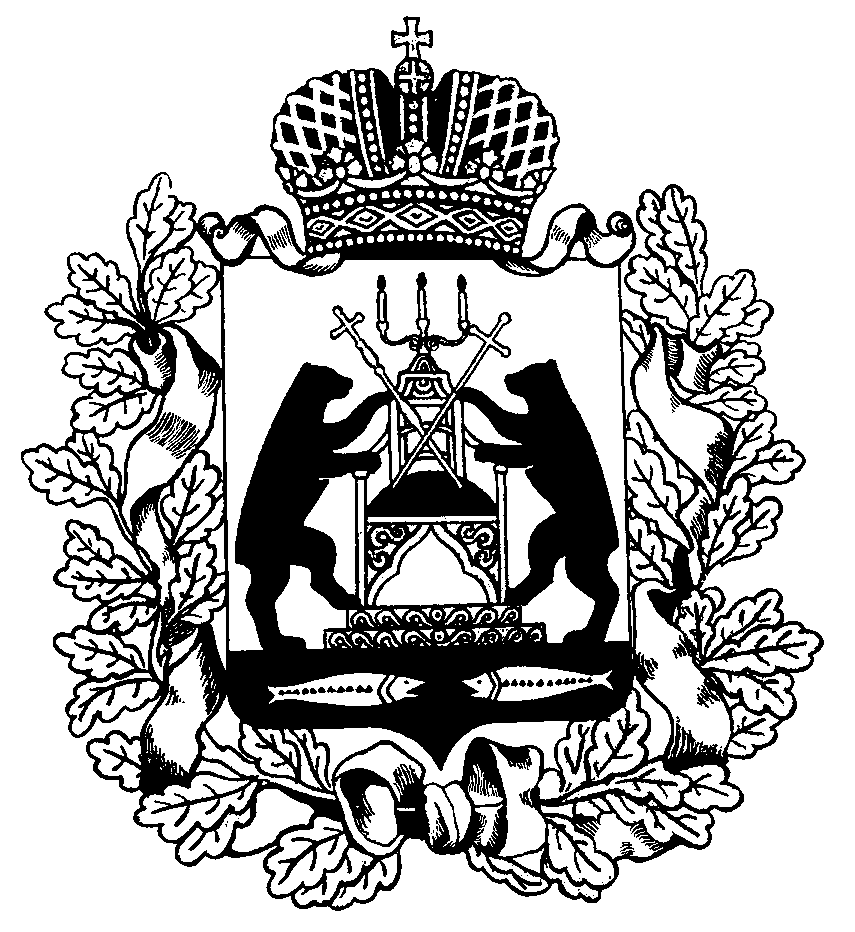 